§404.  Definitions(CONTAINS TEXT WITH VARYING EFFECTIVE DATES)As used in this compact, unless the context otherwise indicates, the following terms have the following meanings.  [PL 1983, c. 732, §1 (NEW).]1.  Commission.  "Commission" means the Tri-state Lotto Commission created and established by this compact.[PL 1983, c. 732, §1 (NEW).]2.  Concurrent legislation.  "Concurrent legislation" means legislation enacted by one of the party states which is concurred in by the other party states in the form of enactments having like effect.[PL 1983, c. 732, §1 (NEW).]2-A.  Electronic funds transfer.  "Electronic funds transfer" means a transaction using an electronic device for the purpose of ordering, instructing or authorizing a financial institution to debit or credit an account.[PL 2013, c. 352, §5 (NEW).]3.  Lotto.  "Lotto" means a game of chance as prescribed by the commission.[PL 1983, c. 732, §1 (NEW).]4.  (TEXT EFFECTIVE UNTIL CONTINGENCY:  See PL 1999, c. 586, §4) Party states.  "Party states" means the states of New Hampshire, Vermont and Maine.[PL 1983, c. 732, §1 (NEW).]4.  (TEXT EFFECTIVE ON CONTINGENCY:  See PL 1999, c. 586, §4) Party states.  "Party states" means the states of New Hampshire, Vermont and Maine and other New England states pursuant to section 402.[PL 1999, c. 586, §2 (AMD); PL 1999, c. 586, §4 (AFF).]5.  (TEXT EFFECTIVE UNTIL CONTINGENCY:  See PL 1999, c. 586, §4) Tri-state Lotto.  "Tri-state Lotto" means a combined lotto game for all member states, with common tickets, common advertising and a common prize pool.[PL 1983, c. 732, §1 (NEW).]5.  (TEXT EFFECTIVE ON CONTINGENCY:  See PL 1999, c. 586, §4) Tri-state Lotto.  "Tri-state Lotto," or other such name as may be adopted by the party states, means a combined lotto game for all member states, with common tickets, common advertising and a common prize pool.[PL 1999, c. 586, §2 (AMD); PL 1999, c. 586, §4 (AFF).]SECTION HISTORYPL 1983, c. 732, §1 (NEW). PL 1999, c. 586, §2 (AMD). PL 1999, c. 586, §4 (AFF). PL 2013, c. 352, §5 (AMD). The State of Maine claims a copyright in its codified statutes. If you intend to republish this material, we require that you include the following disclaimer in your publication:All copyrights and other rights to statutory text are reserved by the State of Maine. The text included in this publication reflects changes made through the First Regular and First Special Session of the 131st Maine Legislature and is current through November 1, 2023
                    . The text is subject to change without notice. It is a version that has not been officially certified by the Secretary of State. Refer to the Maine Revised Statutes Annotated and supplements for certified text.
                The Office of the Revisor of Statutes also requests that you send us one copy of any statutory publication you may produce. Our goal is not to restrict publishing activity, but to keep track of who is publishing what, to identify any needless duplication and to preserve the State's copyright rights.PLEASE NOTE: The Revisor's Office cannot perform research for or provide legal advice or interpretation of Maine law to the public. If you need legal assistance, please contact a qualified attorney.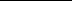 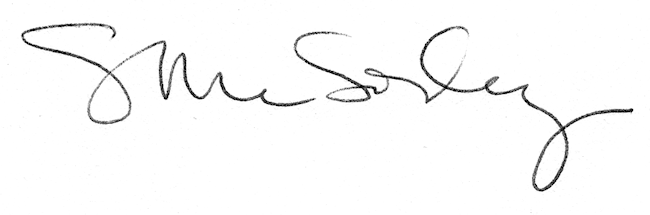 